Администрация Дзержинского районаКрасноярского краяПОСТАНОВЛЕНИЕс. Дзержинское19.07.2019										№ 587-пОб утверждении итогов двухмесячника по благоустройству населённых пунктов района.Комиссией администрации района подведены итоги проведения двухмесячника массового вовлечения трудовых коллективов и населения района на работы по благоустройству, озеленению и улучшению санитарного состояния населённых пунктов района. За период с 23.04.2019г. по 30.06.2019г. администрациями сельсоветов, предприятиями и организациями выполнялась работа по благоустройству населённых пунктов, в соответствии с условиями, утверждёнными постановлением администрации района от 15.04.2019г. № 291-п, руководствуясь ст. 19 Устава района, ПОСТАНОВЛЯЮ:1. Утвердить итоги проверки благоустройства населенных пунктов района (прилагается).2. Рекомендовать главам сельсоветов, руководителям предприятий и организаций во исполнение своих должностных обязанностей устранить недостатки и организовать систематическую работу по наведению порядка на своей территории.3. По результатам подведения итогов проведения двухмесячника по благоустройству и улучшению санитарного состояния населённых пунктов района:3-е место присвоить Шеломковскому сельсовету, глава администрации сельсовета Шестопалов Сергей Владимирович;2-ое место присвоить Дзержинскому сельсовету, глава администрации сельсовета Сонич Александр Иванович;1-ое место присвоить Михайловскому сельсовету, глава администрации сельсовета Судникович Вера Владимировна.4. Опубликовать настоящее постановление в районной газете «Дзержинец».5. Контроль за выполнением настоящего постановления оставляю за собой.6. Постановление вступает в силу со дня подписания.Временно исполняющийобязанности главыДзержинского района							В.Н. Дергунов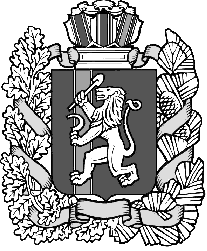 